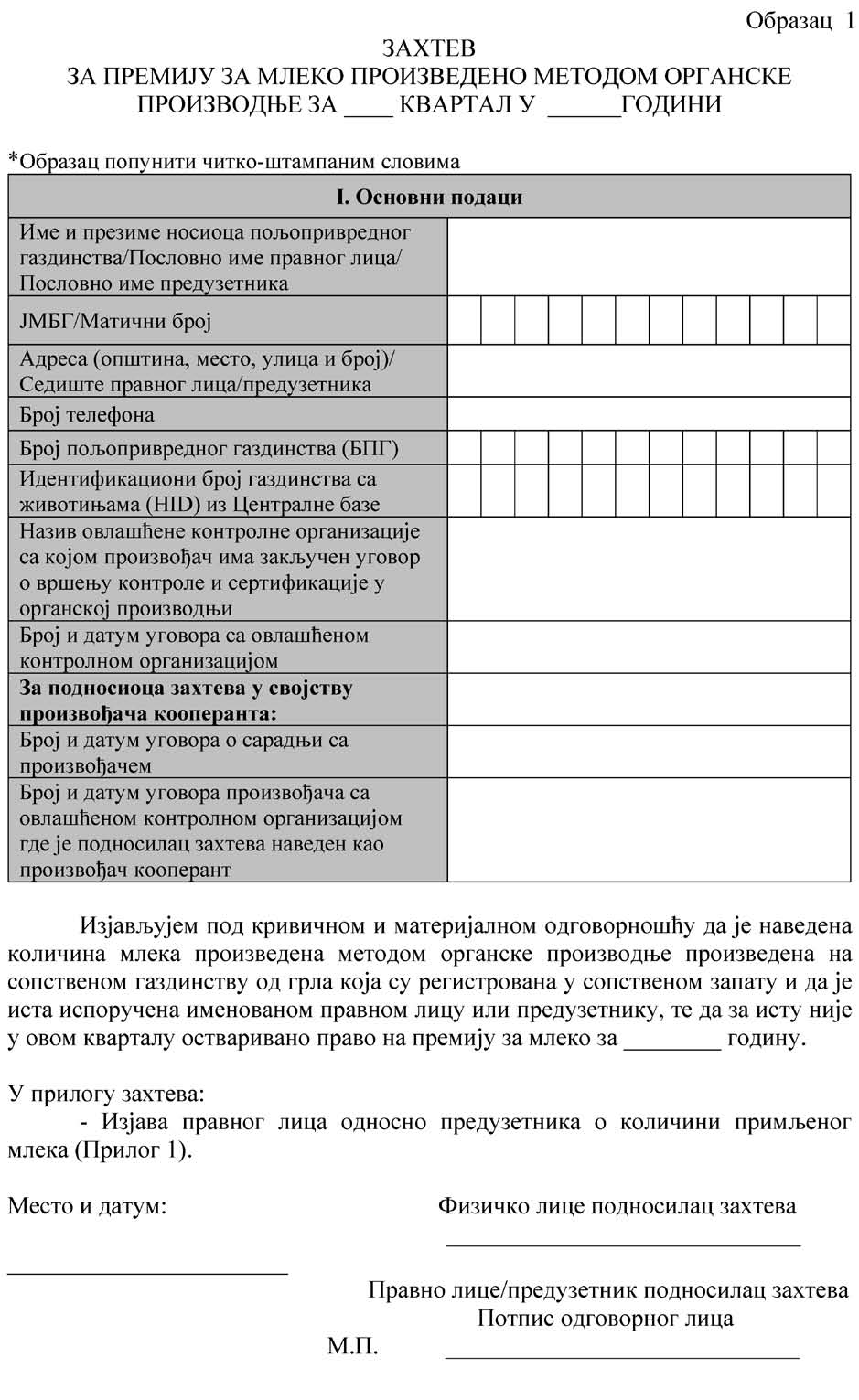 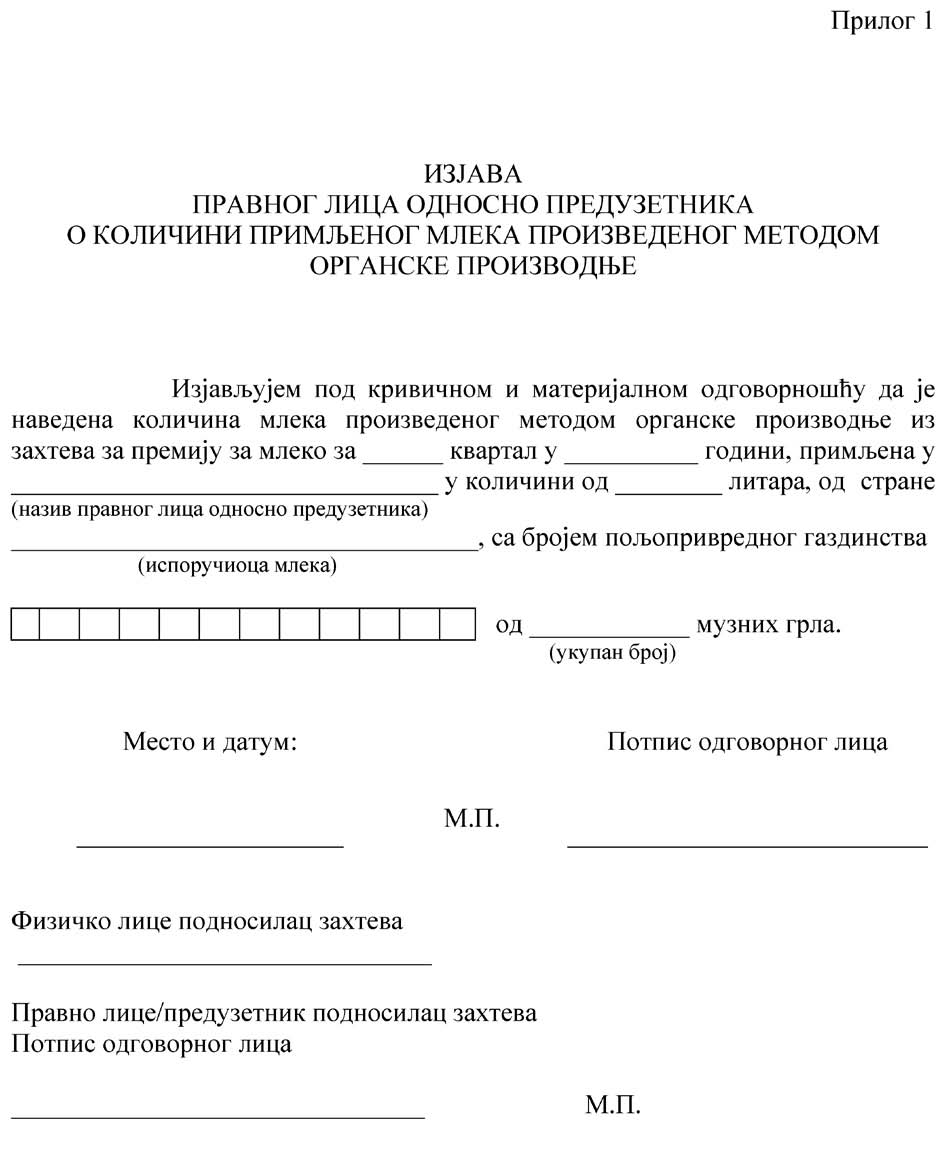 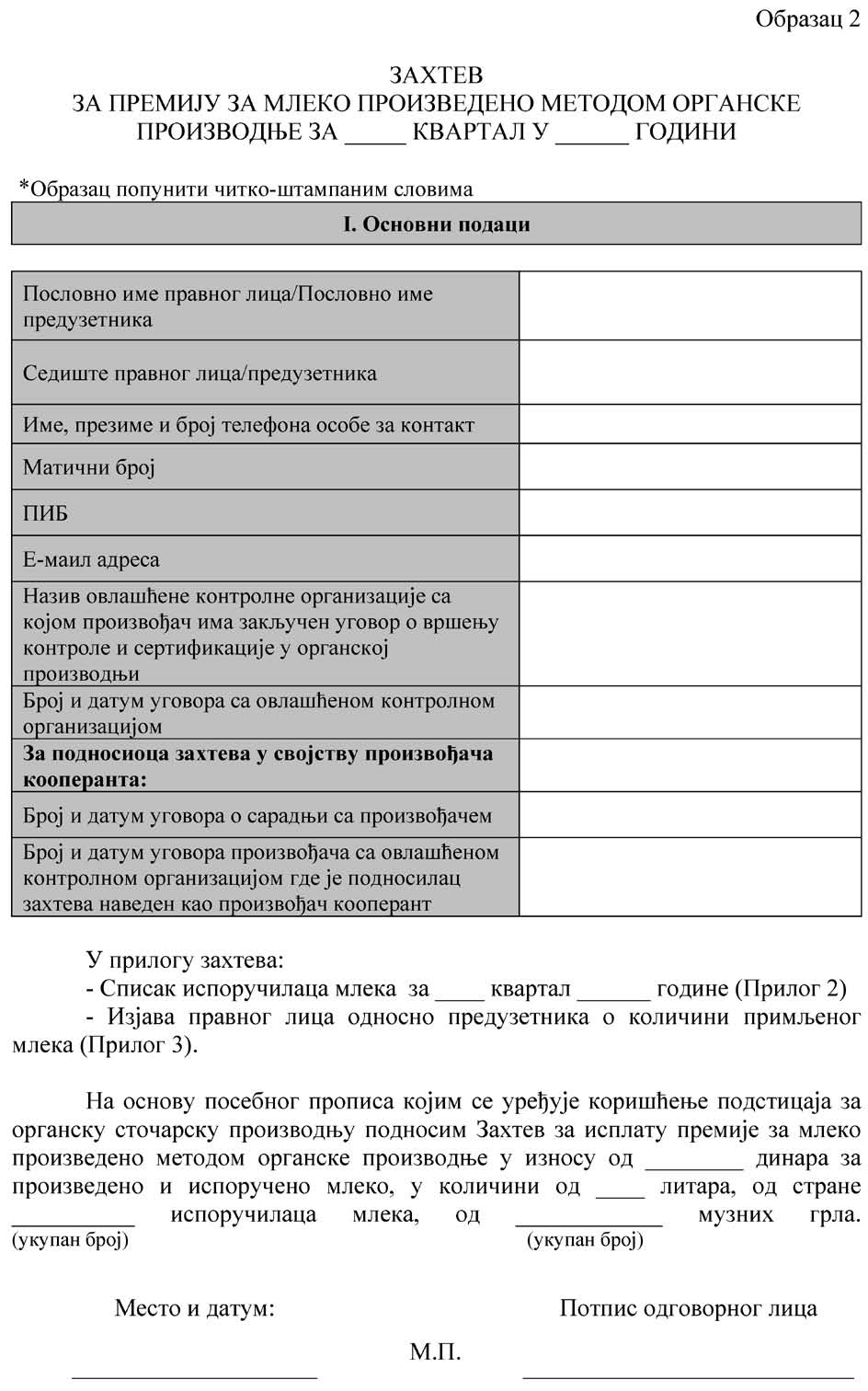 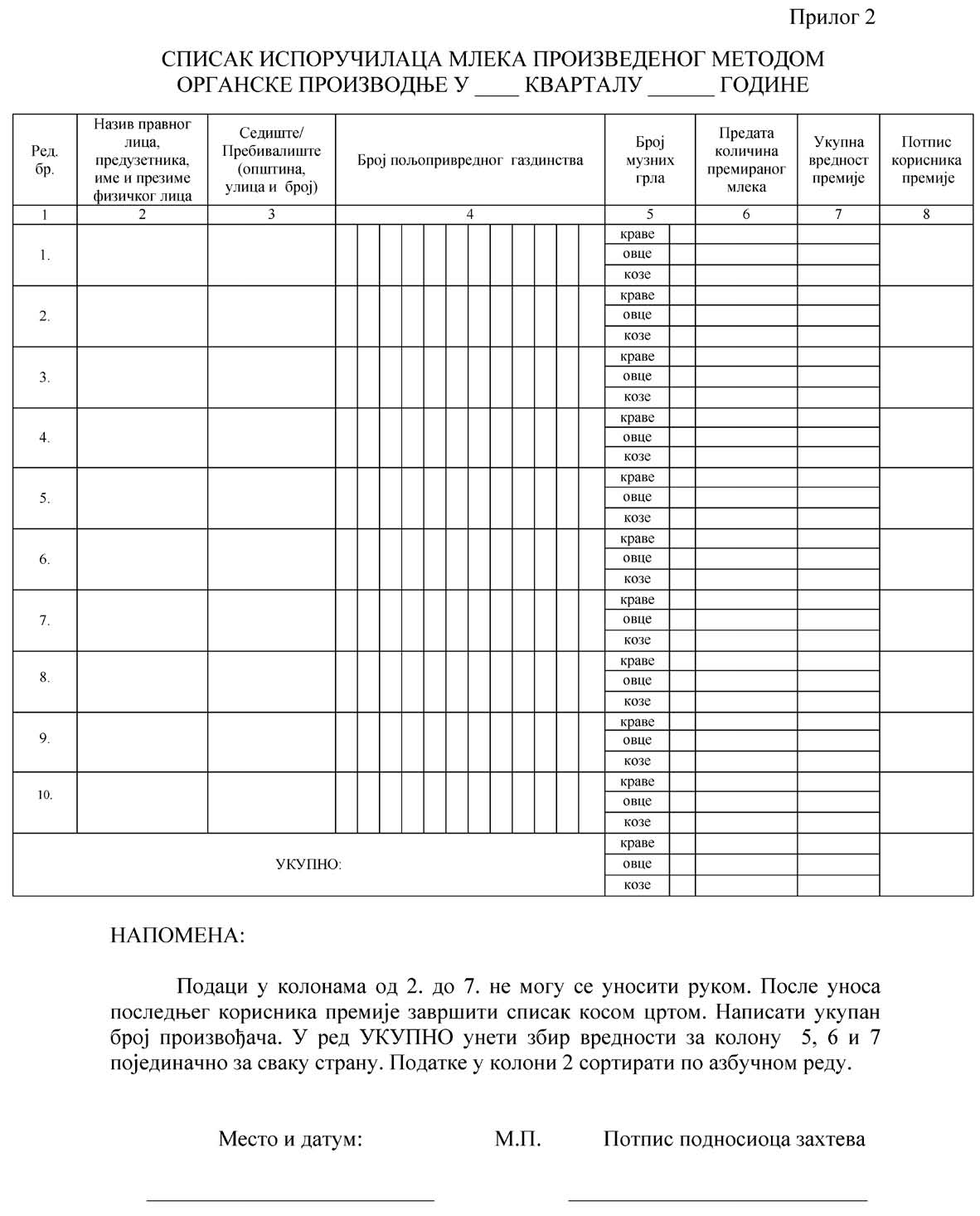 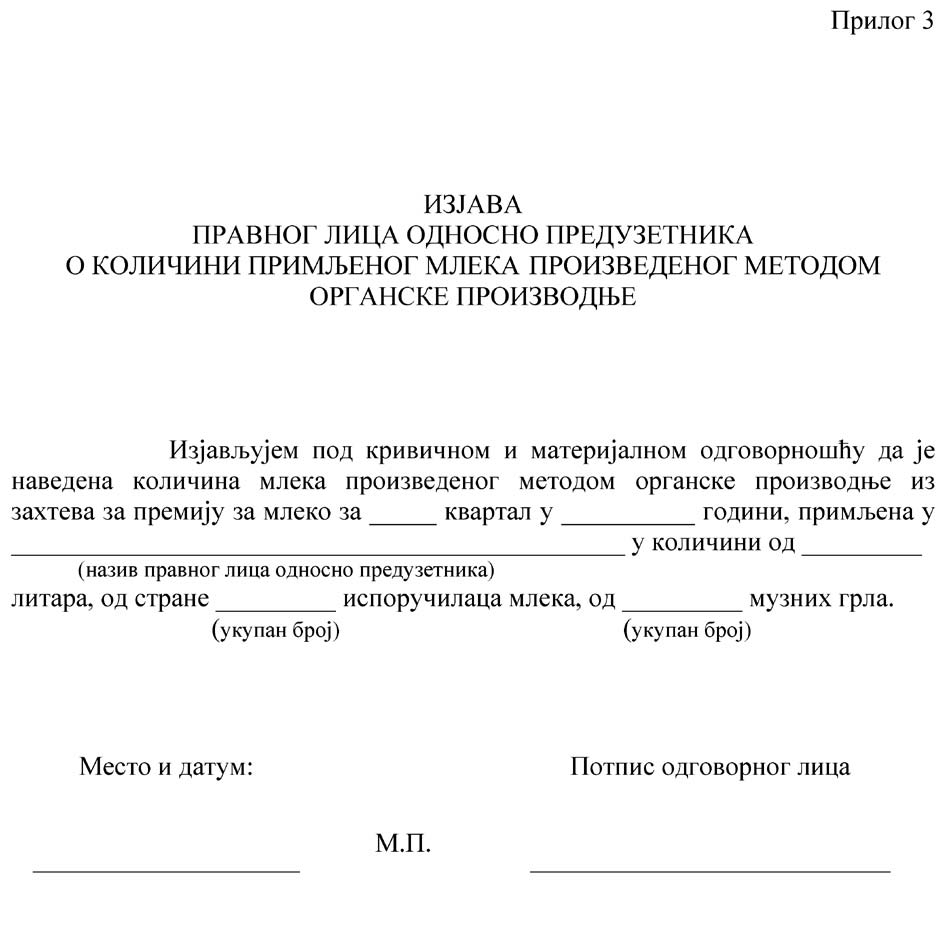 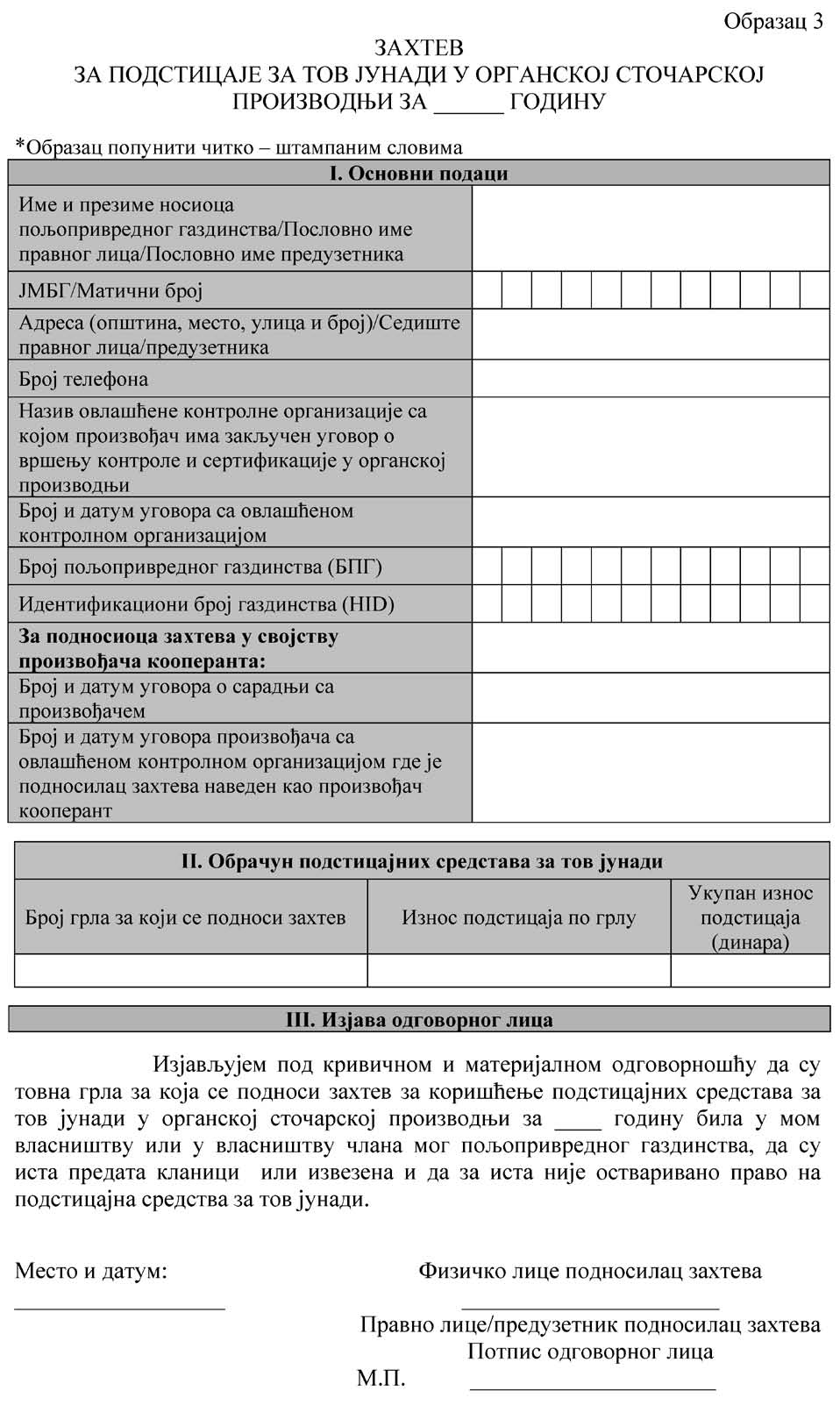 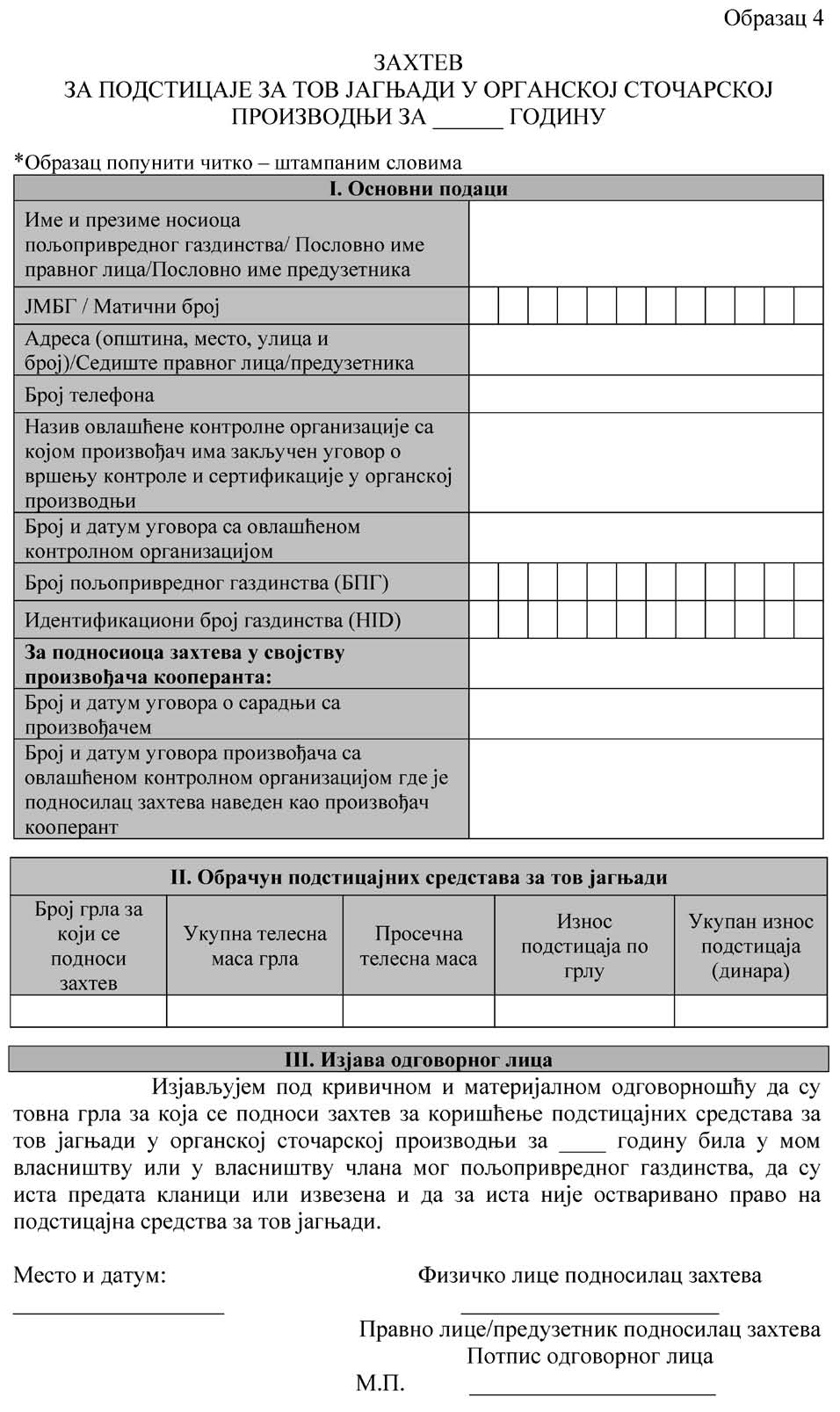 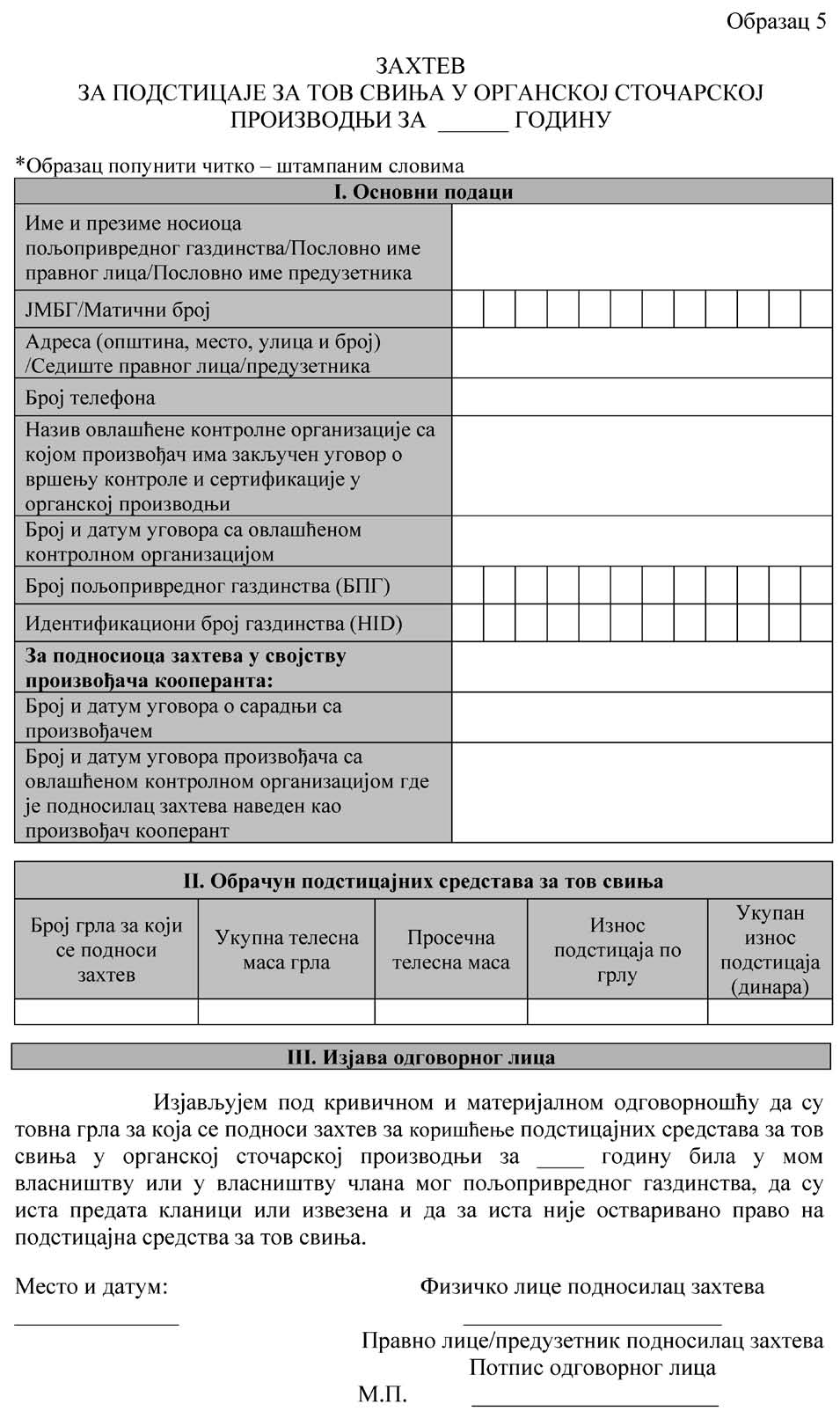 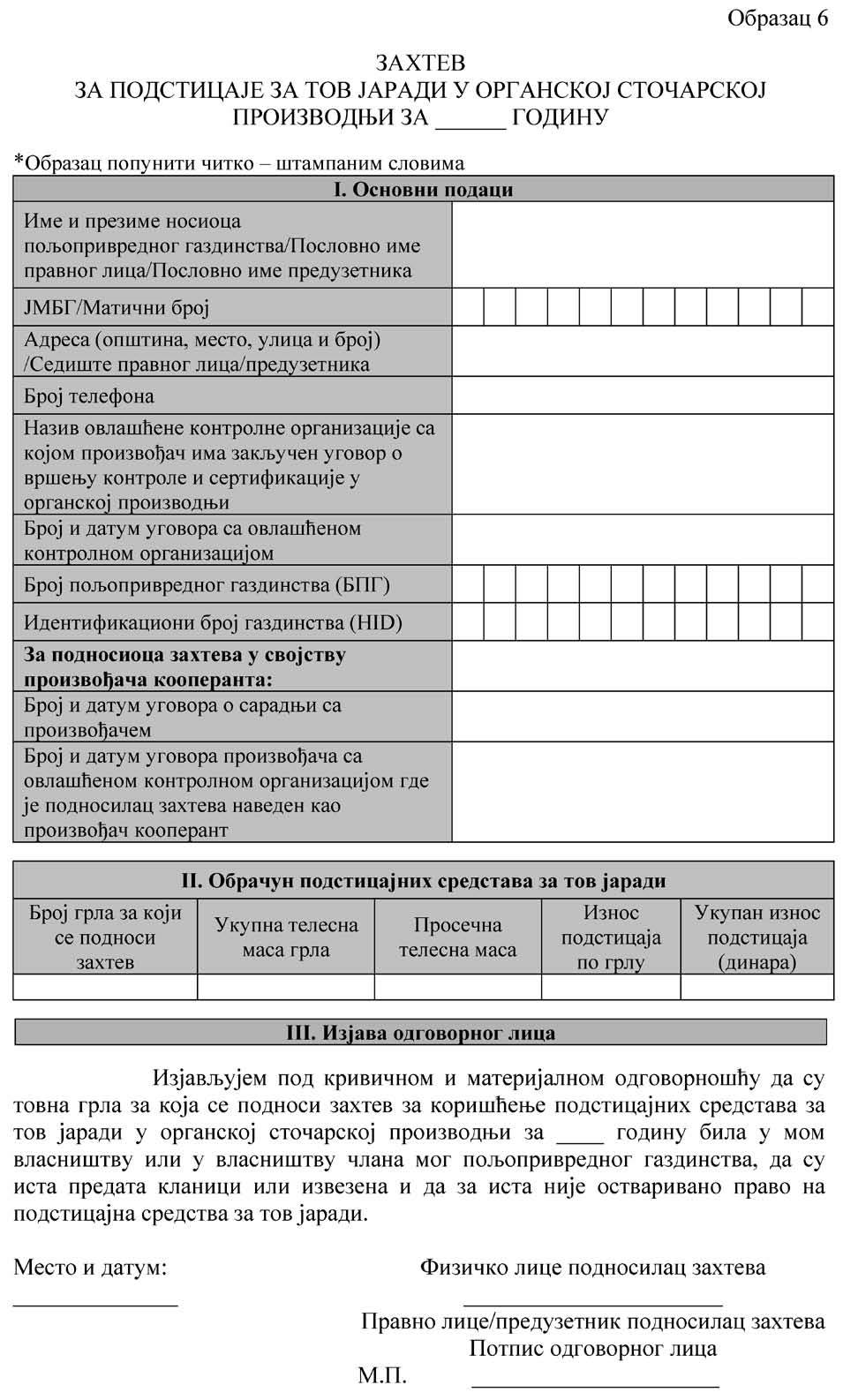 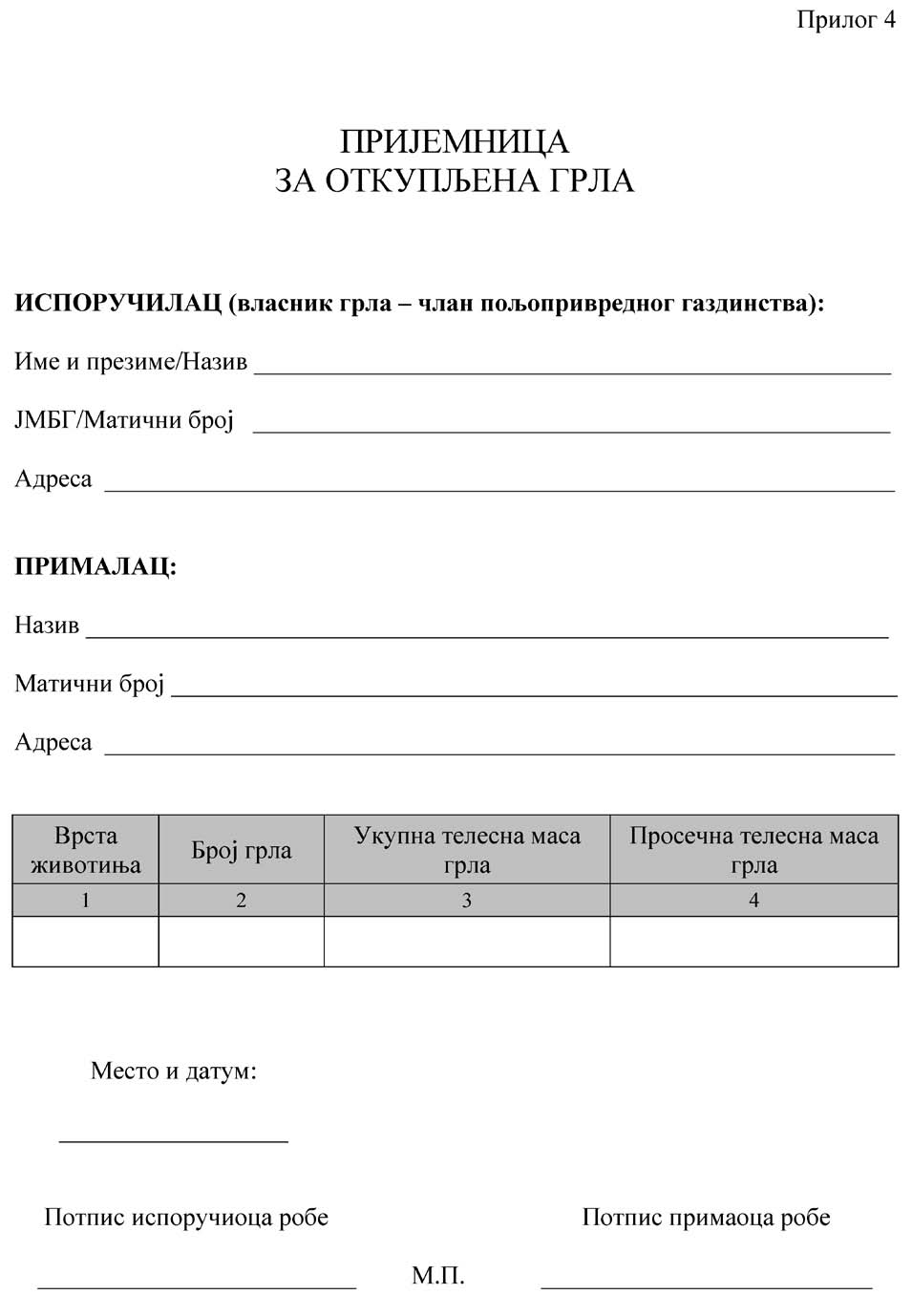 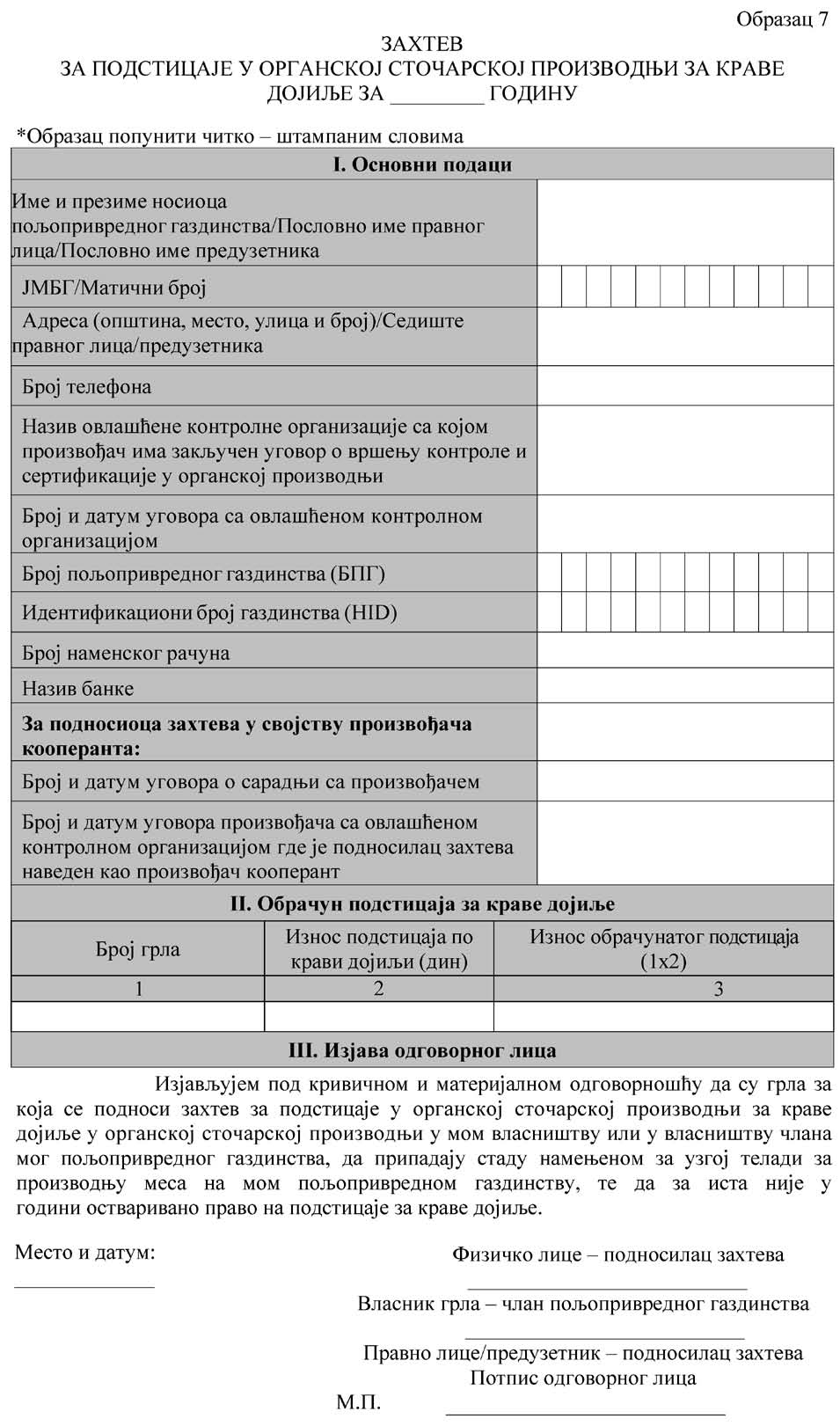 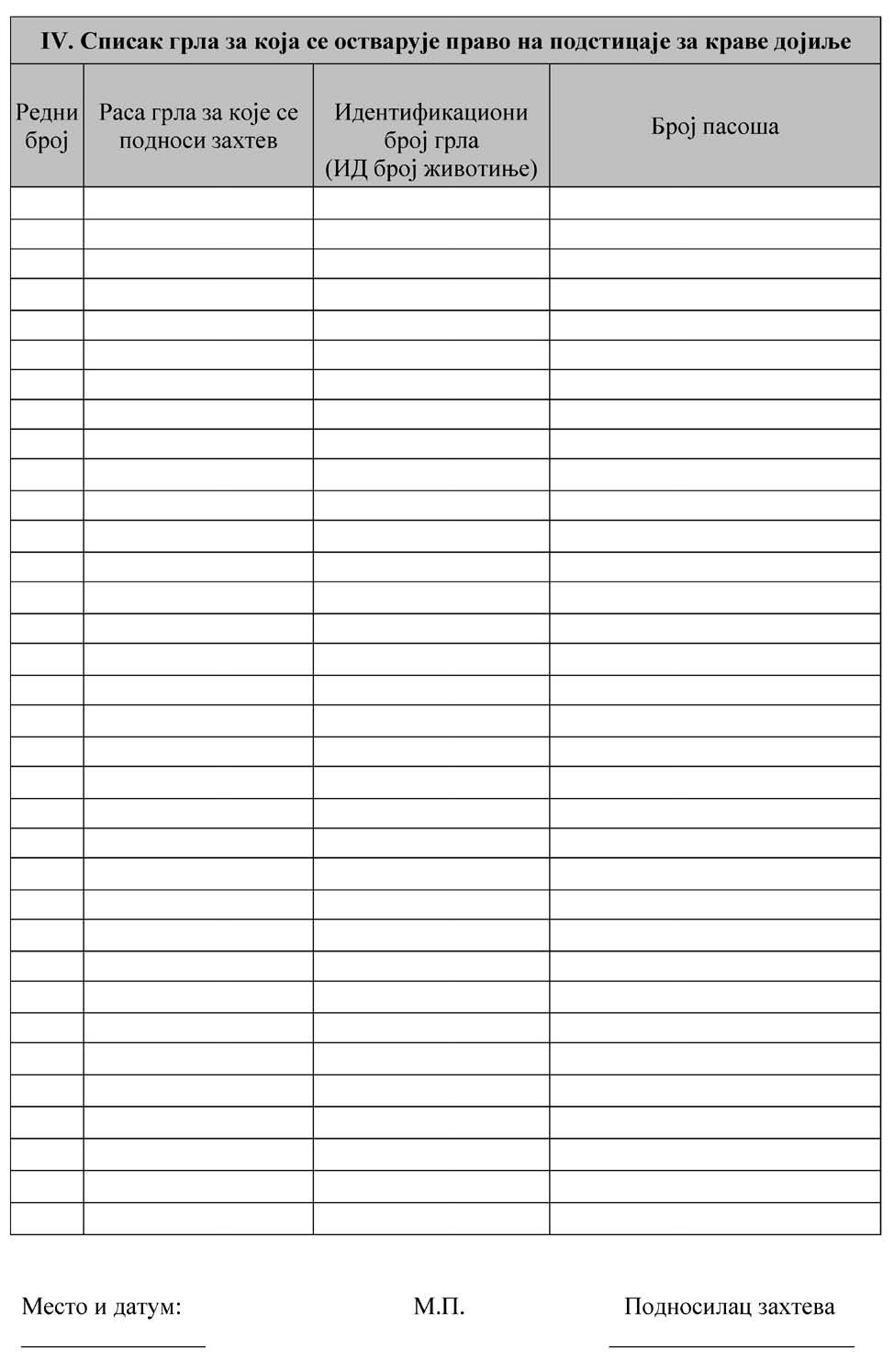 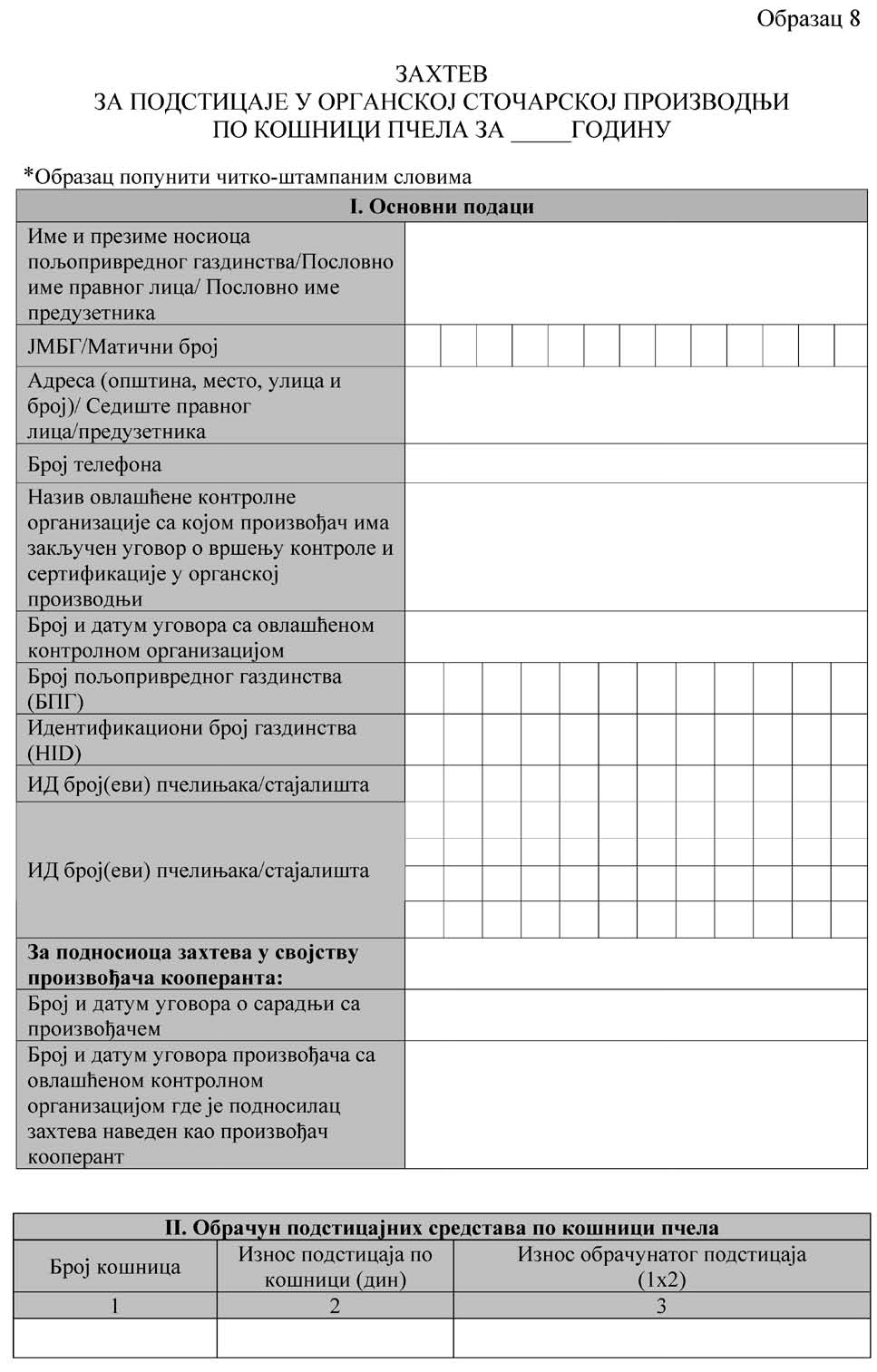 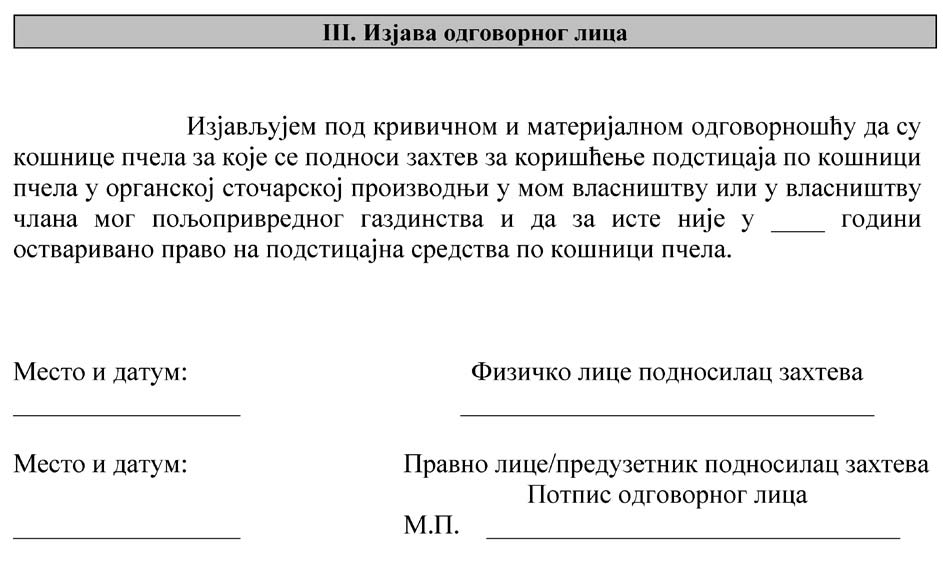 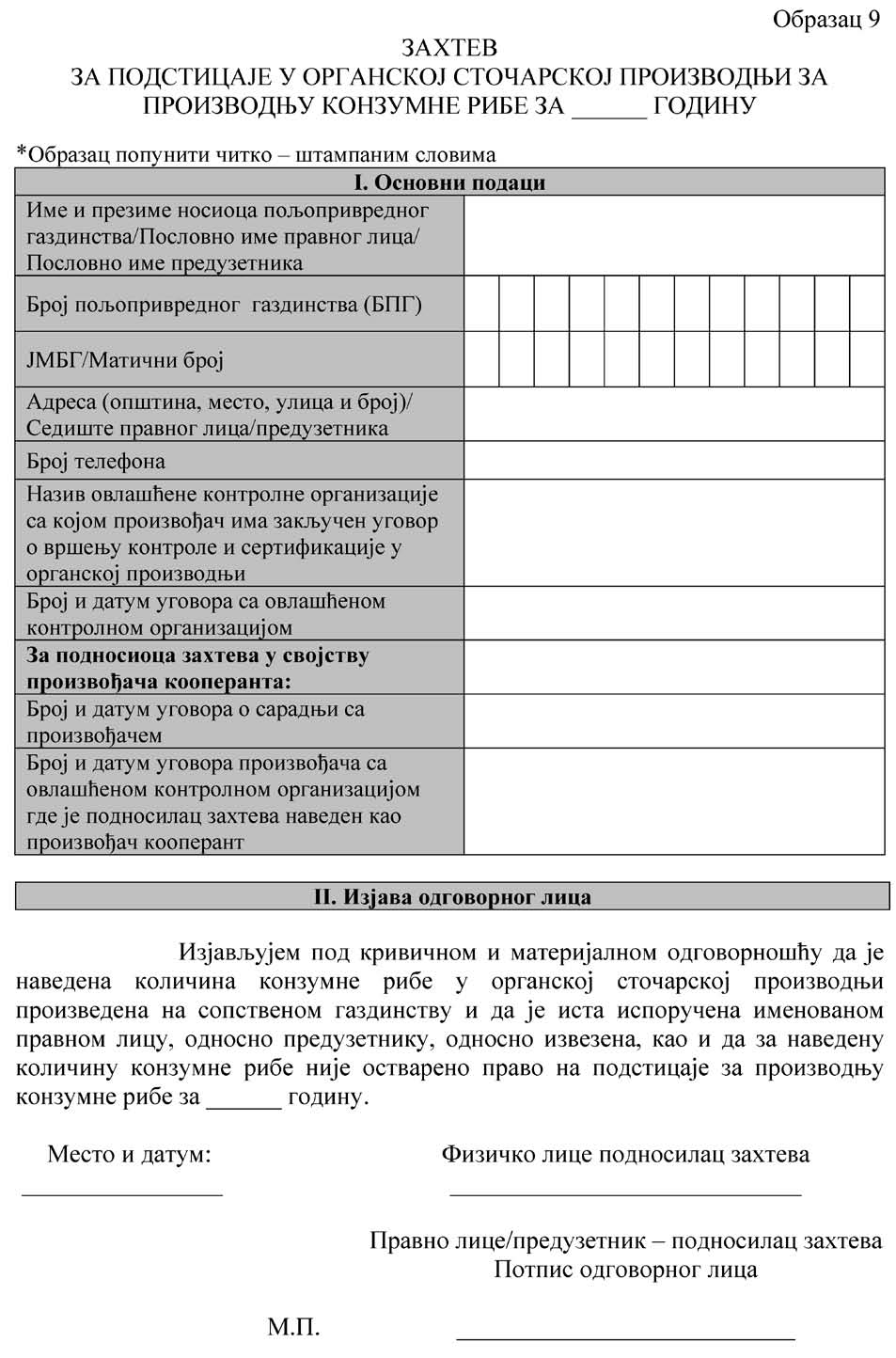 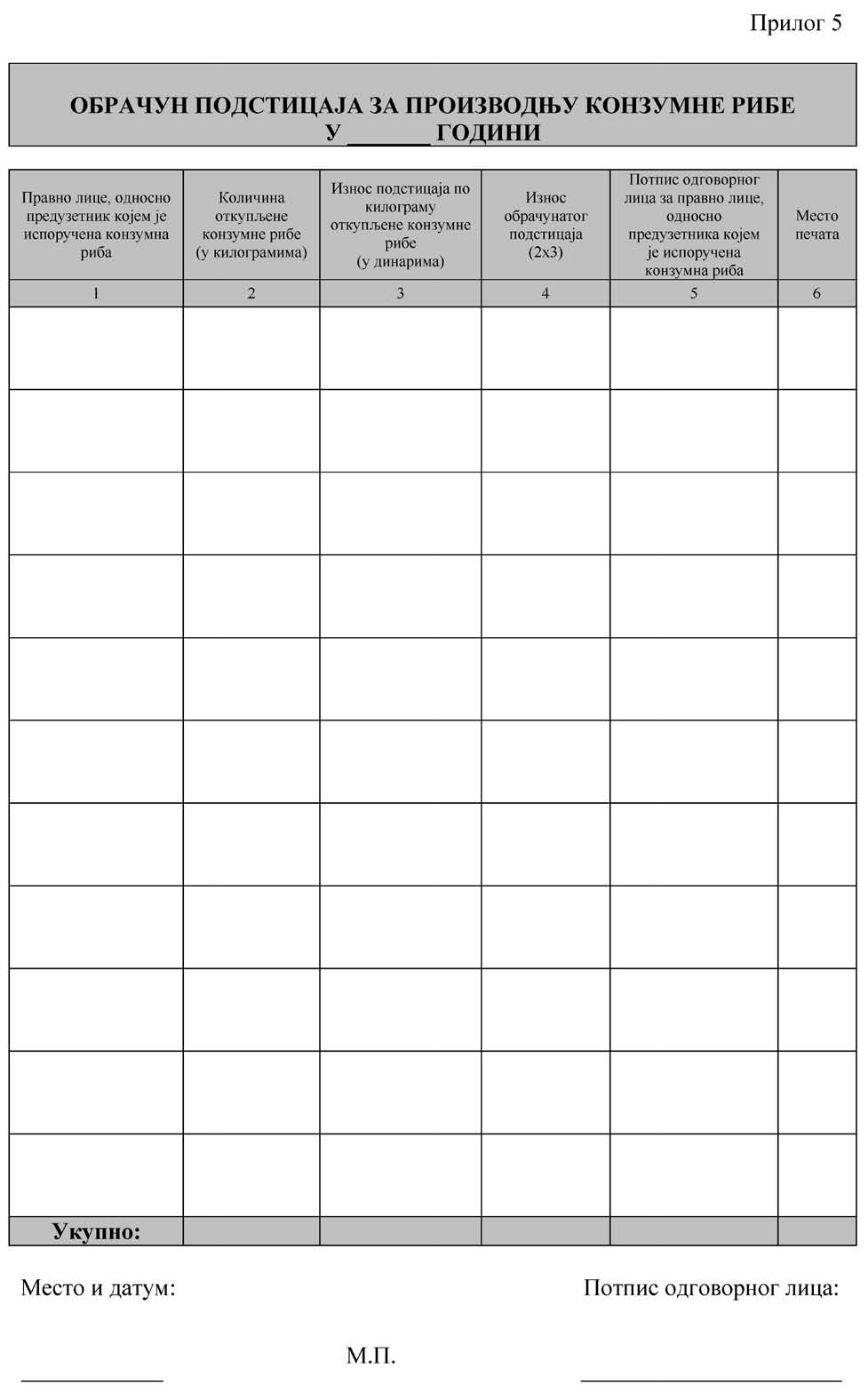 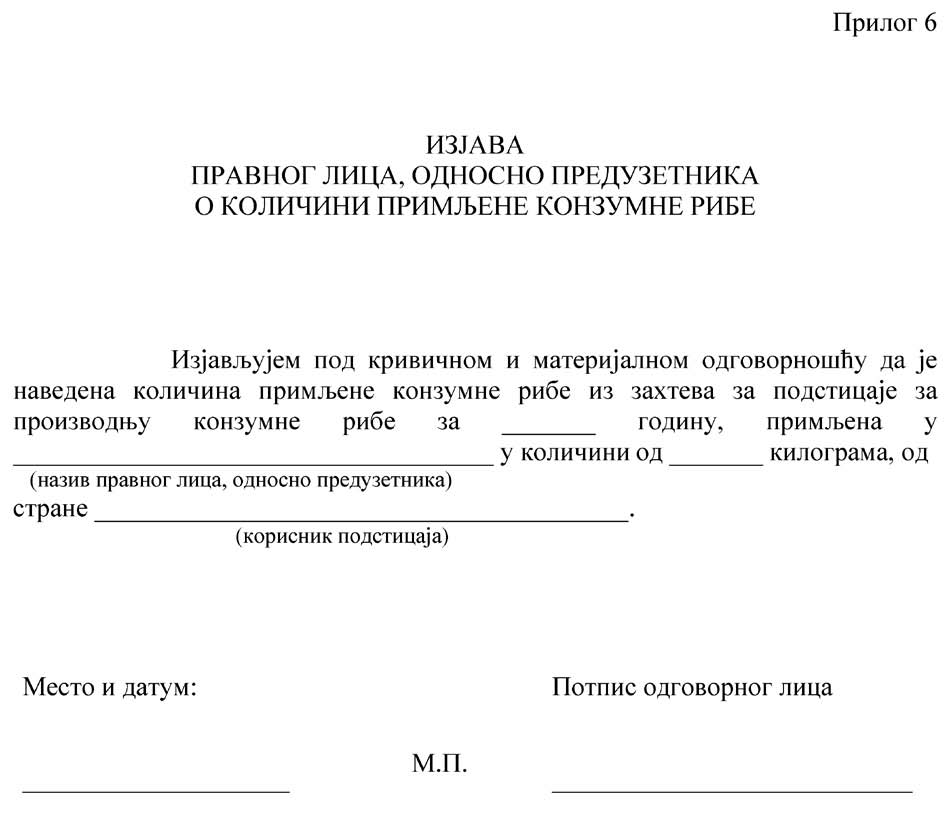 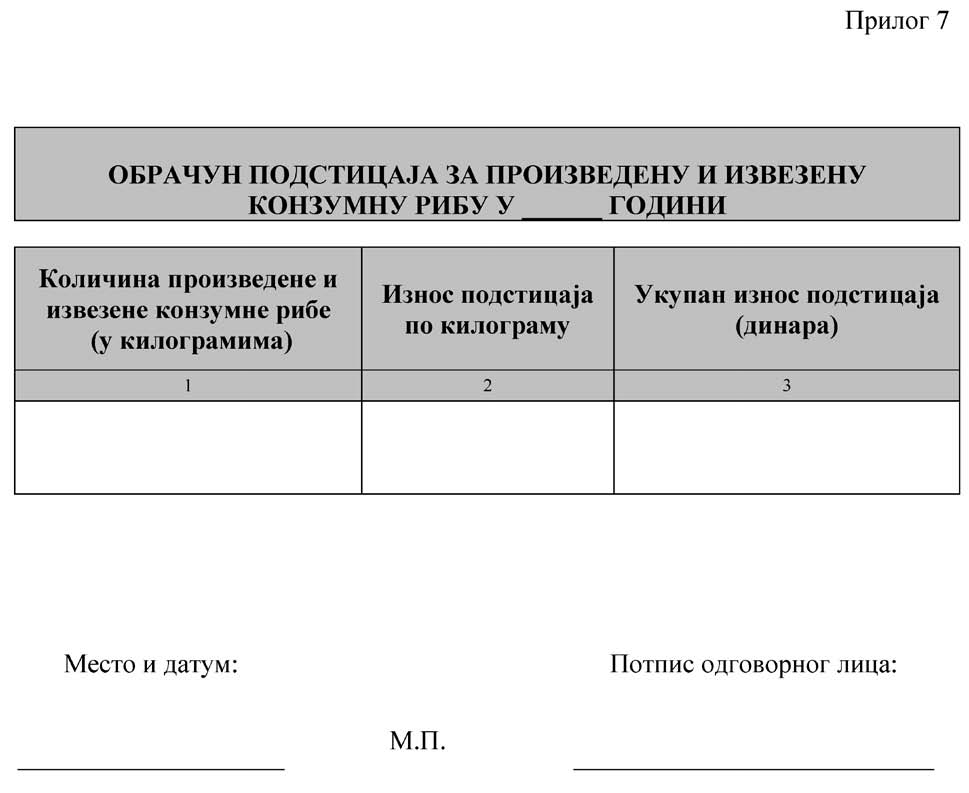 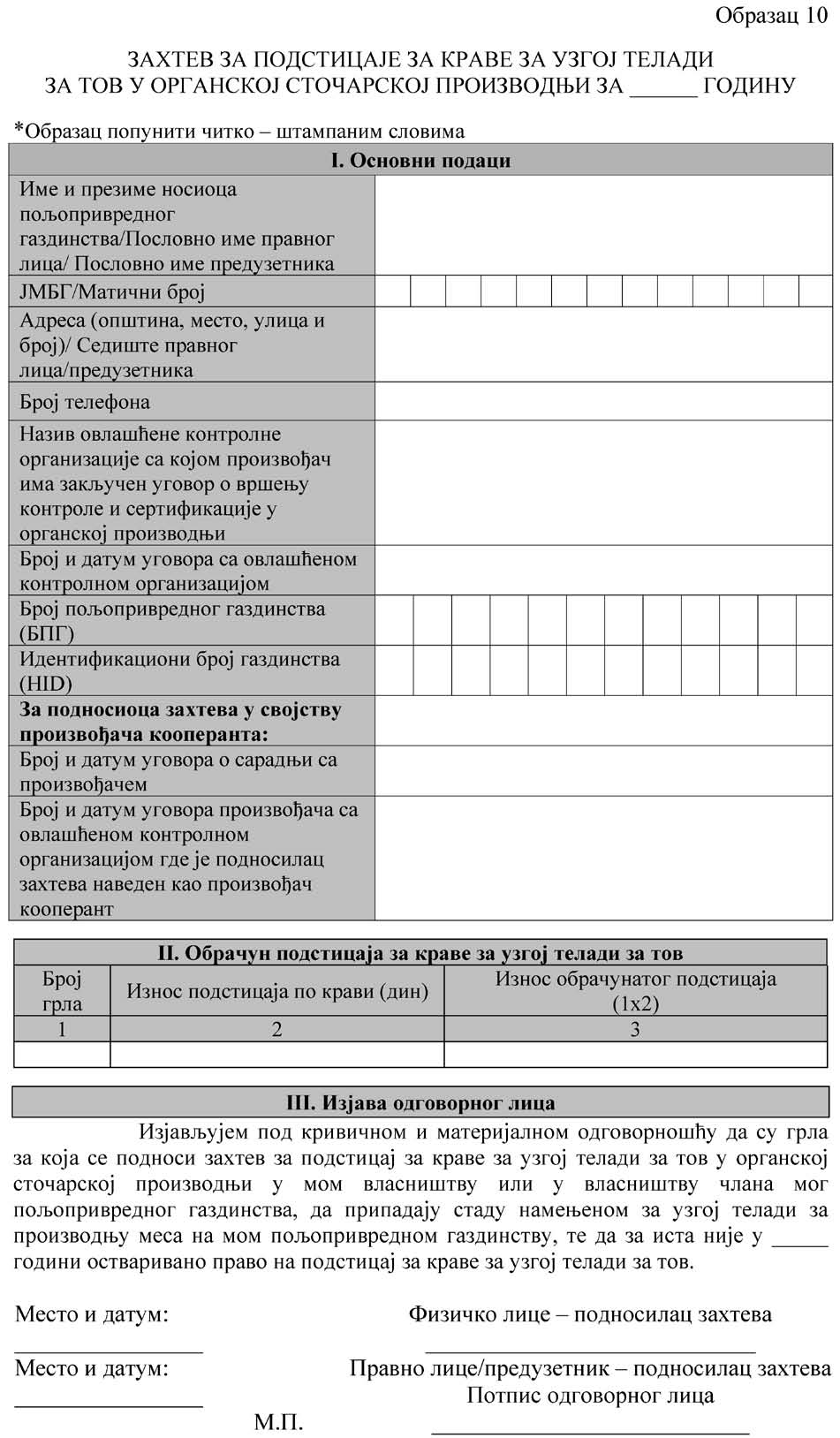 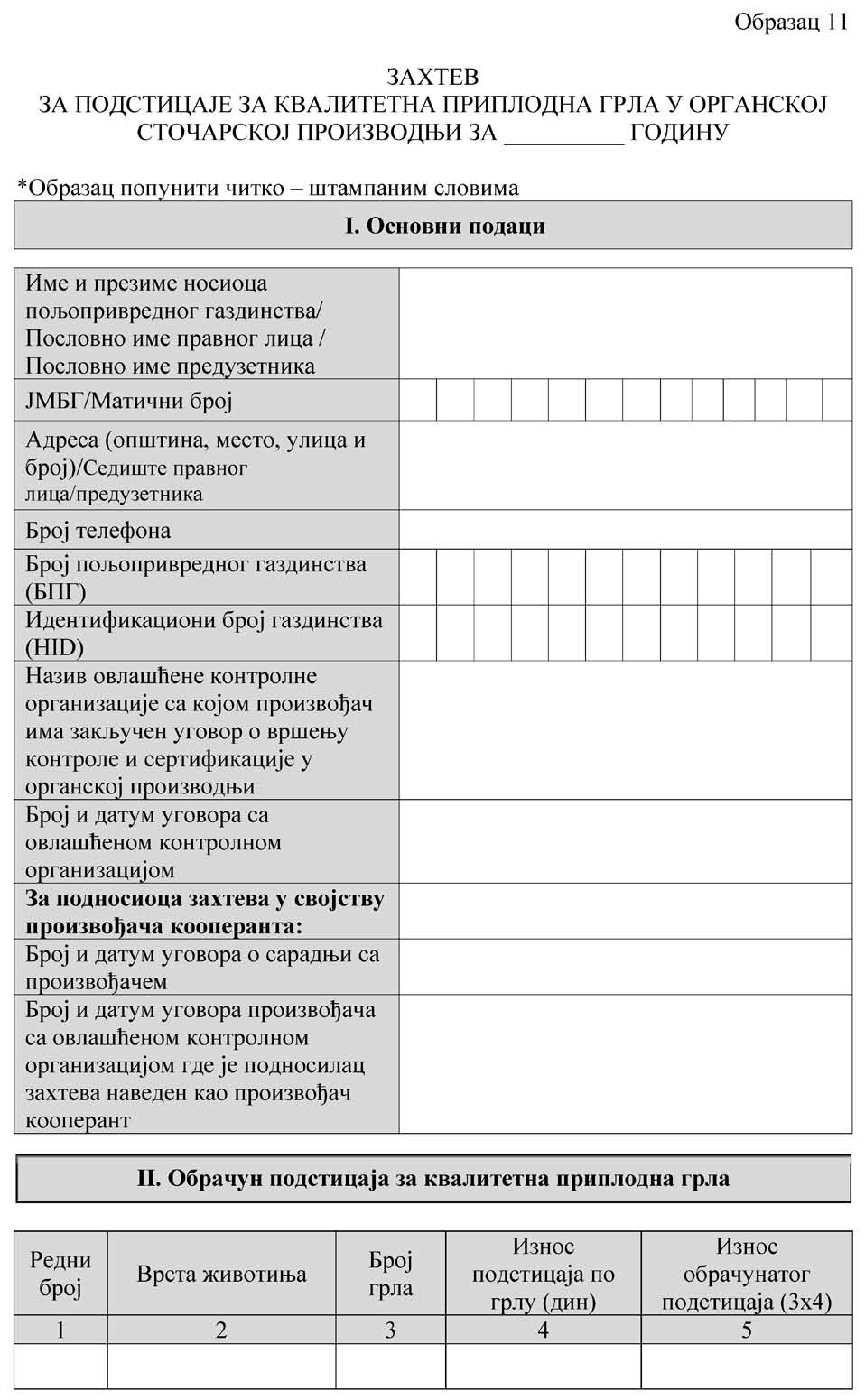 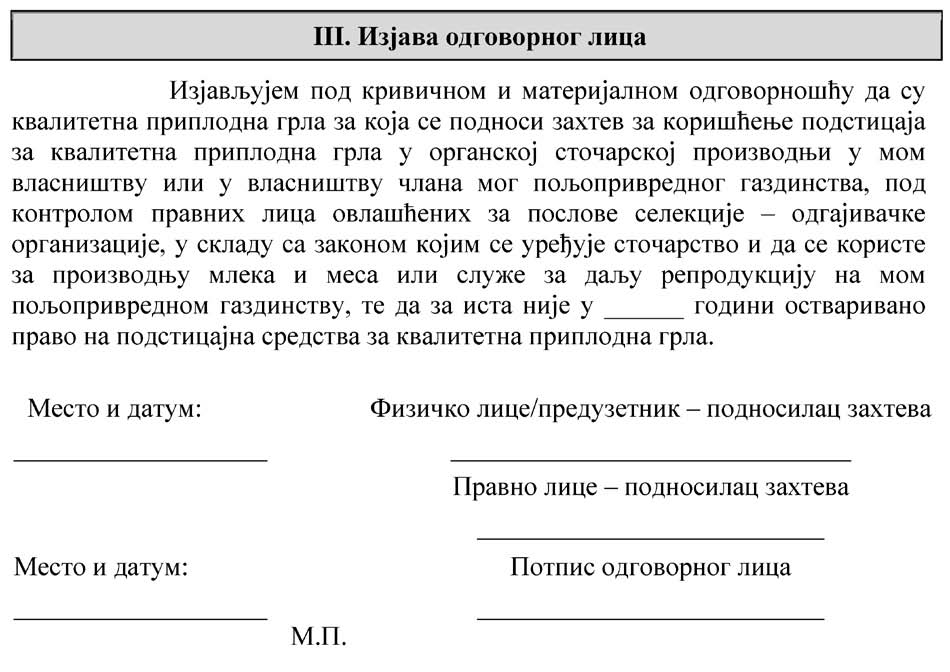 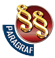 ПРАВИЛНИКО КОРИШЋЕЊУ ПОДСТИЦАЈА ЗА ОРГАНСКУ СТОЧАРСКУ ПРОИЗВОДЊУ("Сл. гласник РС", бр. 41/2017)